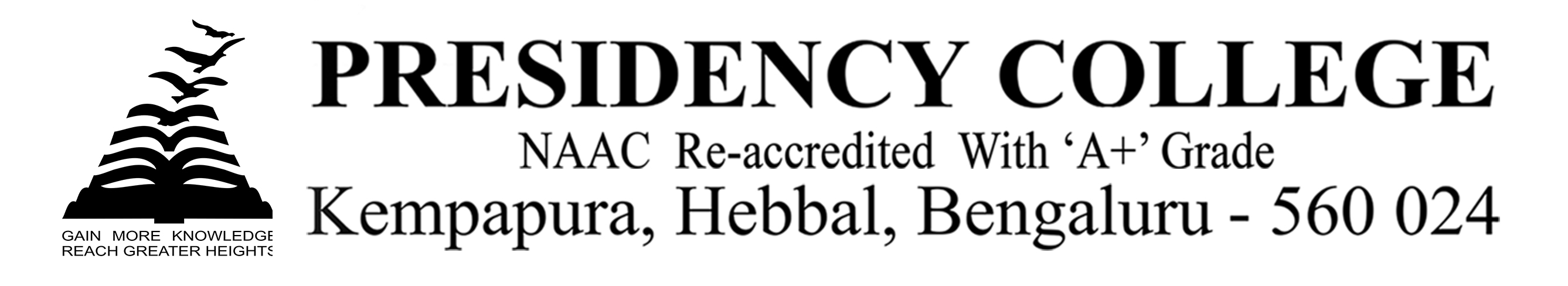 Computantra-2019Program Name: IT Fest Computantra-2019Date: 30/8/2019 & 31-Aug-2019Time/Duration: 2 daysTotal Number of Participants: 300Name of Resource Person(s)/Organization: Dr.Hanumanthappa  and Mr.AshishVenue: Presidency CollegeThe Department of Computer Applications had organized an intercollegiate IT fest on August 30th and 31st  in the college premises. The theme for the fest was “TECHDROID”  which  is a perfect blend of innovation and technology. We had received an overwhelming response from 29 different colleges in Bangalore. The Chief Guest for the inauguration ceremony was Dr. M .Hanumanthappa – Professor , MCA Department, Bangalore university, Bangalore and Mr.Ashish –Software Engineer from Global tech. was the guest of honour for  the fest.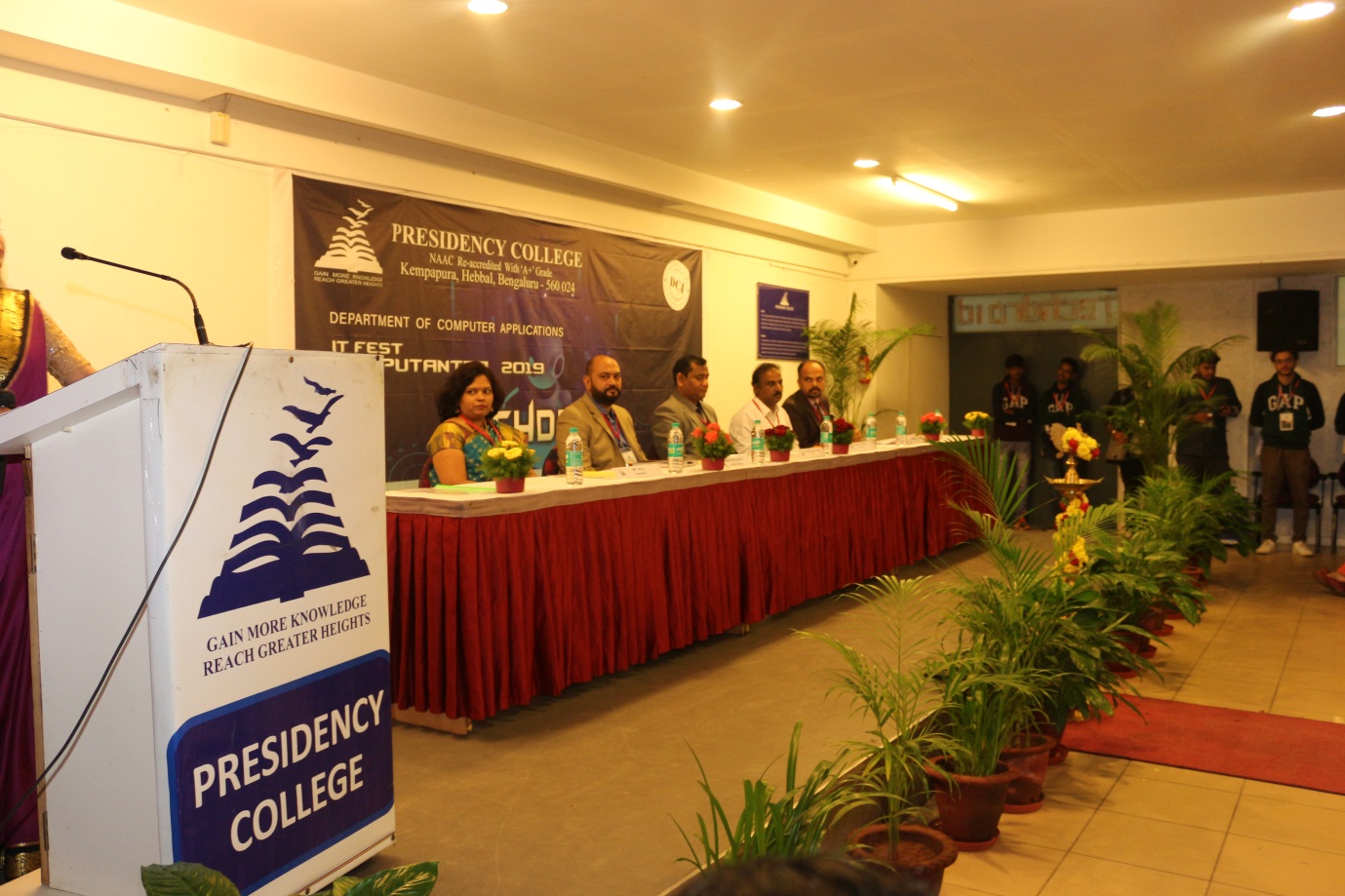 Inauguration chief guest-Dr.M.Hanumanthappa, Guest of Honour-Mr.AshishThe events that were held on the first day were Gaming, Coding and Debugging, Movie making, Hackathon, IT Manager and IT-quiz. The preliminary rounds of  IT-Manager and IT-Quiz were conducted on the same day.The events that were held on the second day were the finals of  IT-Manager, Hackathon, Coding ,Gaming  and Movie making.The participants from 29 different colleges actively took part and exhibited their talents, skills and won several prizes in the fest.EVENT  DETAILS:The Overall Winners trophy was bagged by Christ University whose participants exhibited exceptional IT Skills and expertise, followed by Kristu jayanti College who took the Overall Runners up trophy.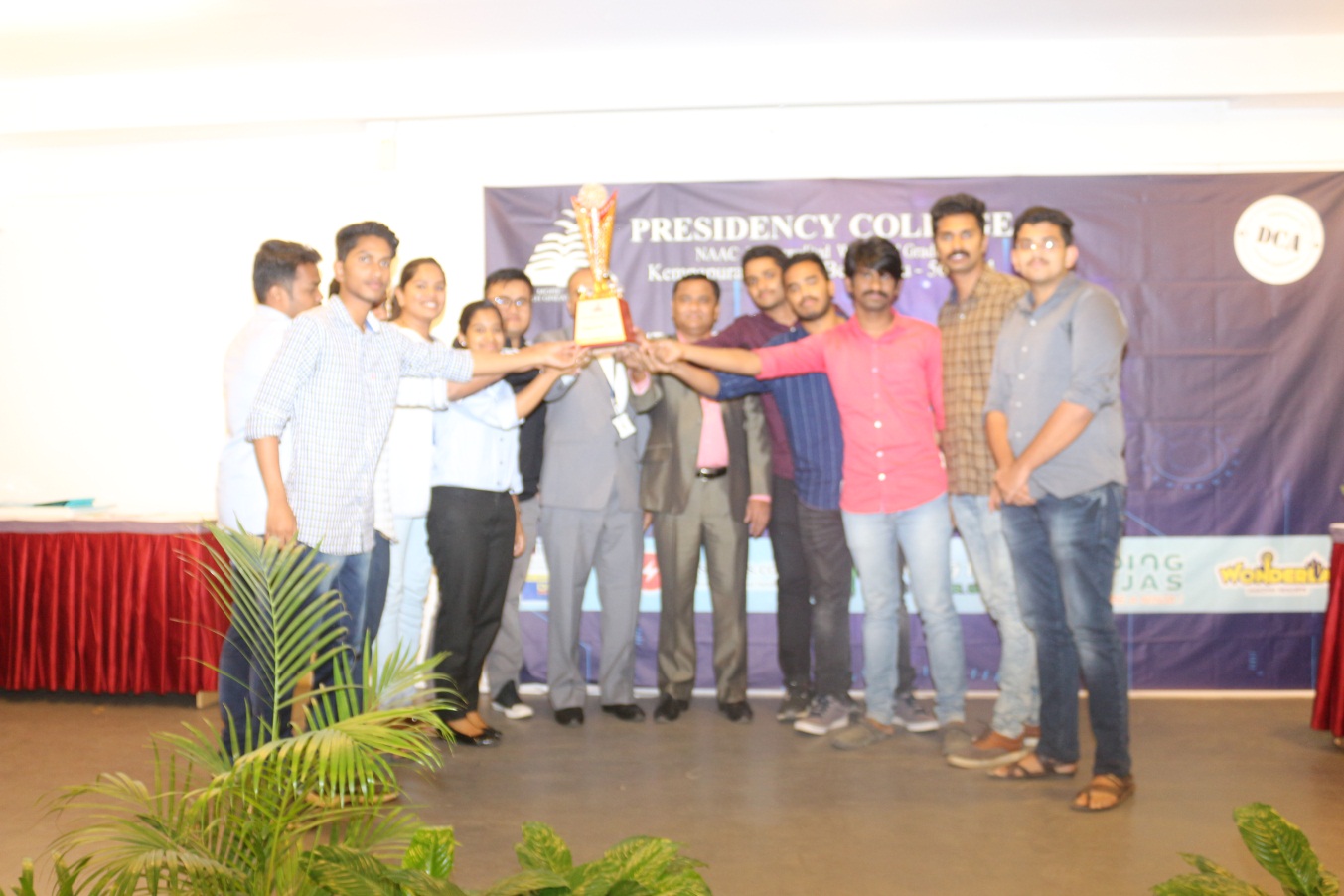 Overall Championship Computantra 2019,Techdroid - Christ University The list of Colleges who took part in our IT-fest Computantra-2019.Glimpses of Computantra-2019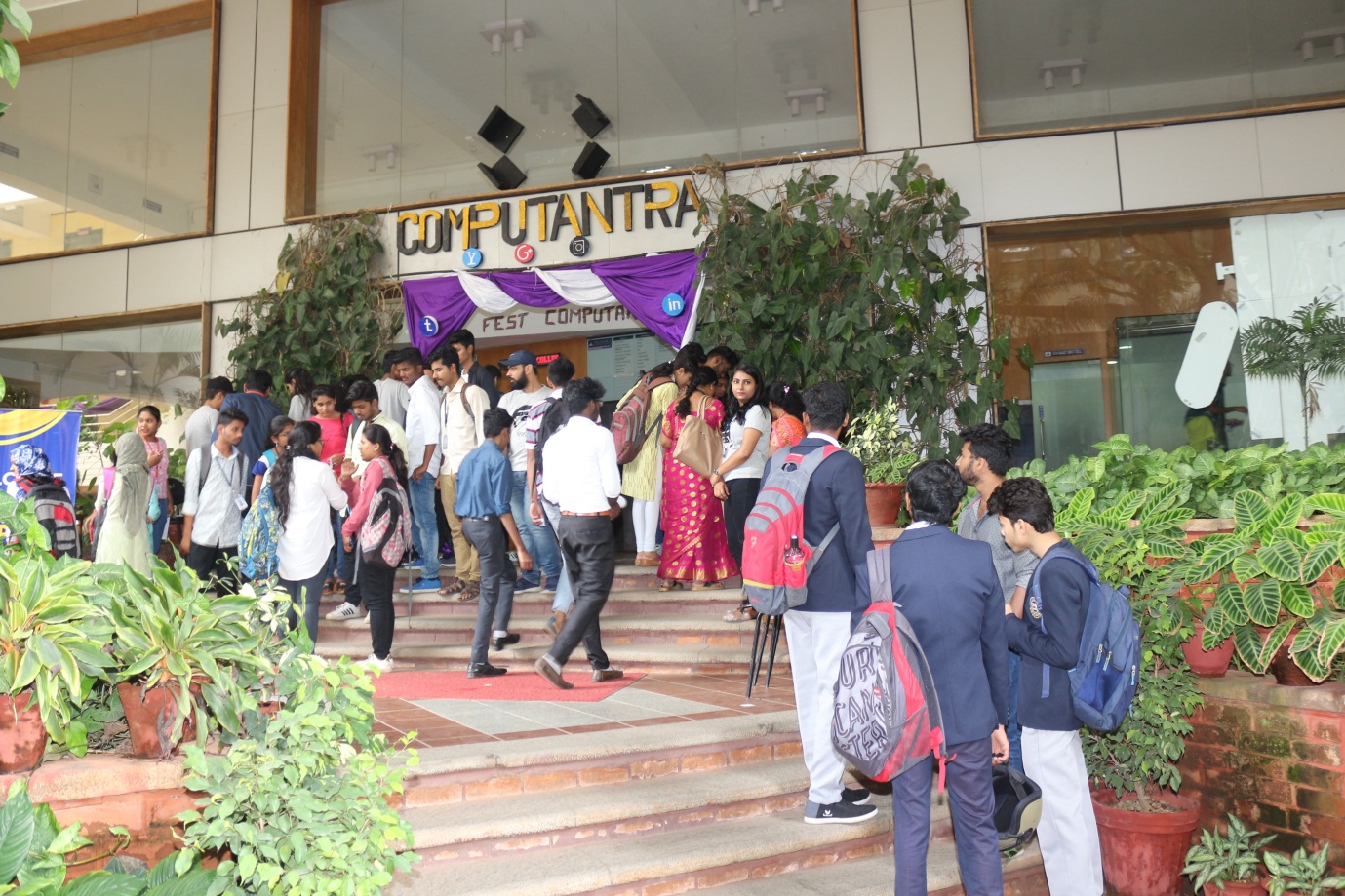 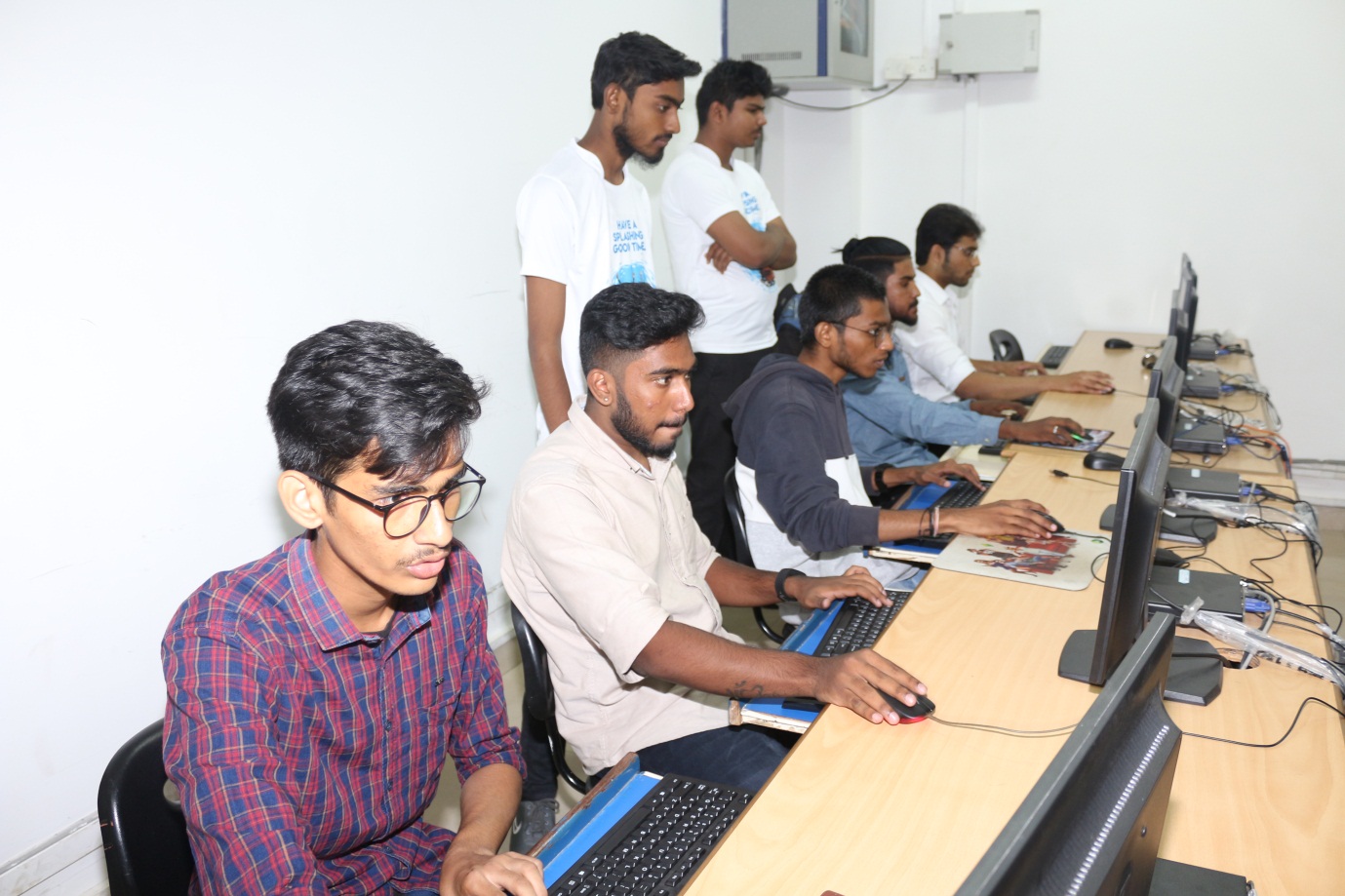 Computantra-2019 Team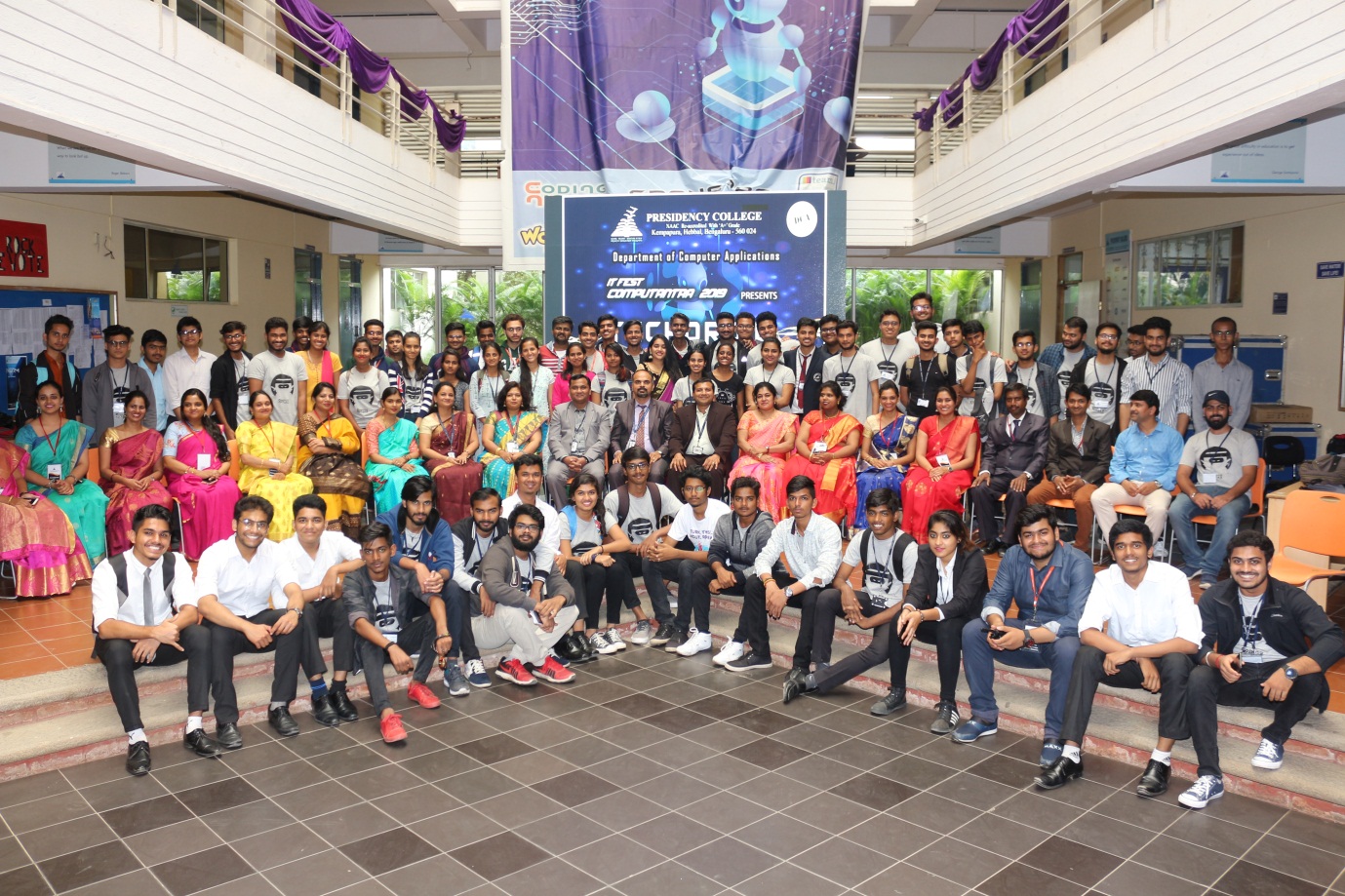 Success of Computantra-2019 “TEAM WORK”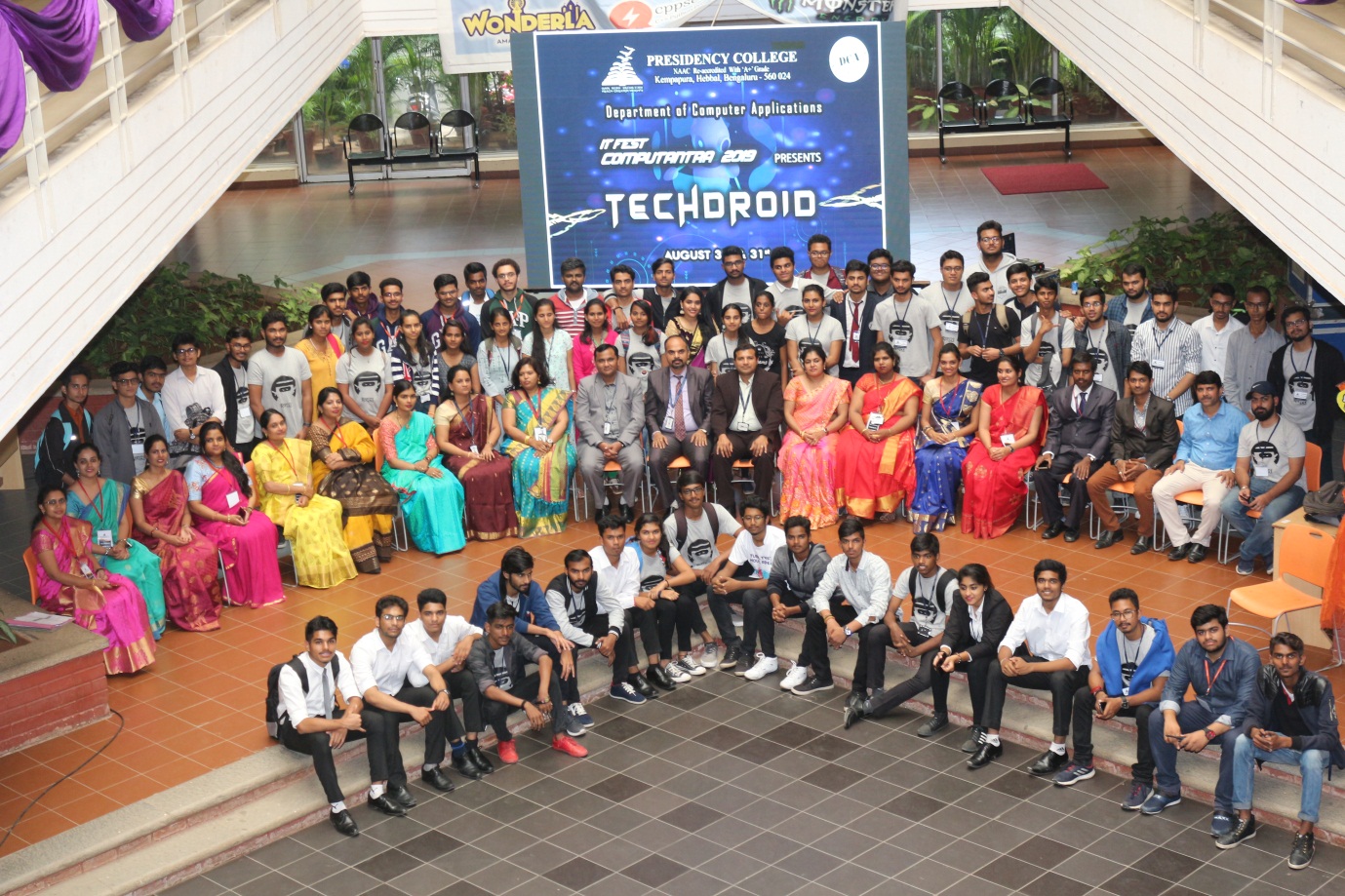 S.NOEvent NameNumber of teamsNumber of participantsHackathon510Coding and Debugging2856IT-Quiz3774IT-Manager1919 Movie Making1326Counter Strike1365NFS1313S.noCollege NameST CLARET COLLEGEAIMS INSTITUTESRN ADHARSH DEGREE COLLEGECHRIST UNIVERSITYDAYANANDA SAGAR NEW HORIZON COLLEGEST.JOSEPHS COLLEGE JAGADGURU RENUKACHARYA  DEGREE COLLEGE ST.VINCENT PALLUTIN COLLEGEKLE COLLEGENAGARJUNA DEGREE COLLEGEKRISTU JAYANTI COLLEGEINDOASIAN DEGREE COLLEGEST.ANNES DEGREE COLLEGEOCEANIK PREUNIVERSITY AND DEGREE COLLEGEVAGDEVI VILAS DEGREE COLLEGERPA COLLEGESHESHADERIPURAM COMPOSITESINDHI COLLEGEVET FIRST GRADE COLLEGESRI BAGAVAN MAHAVEER JAIN COLLEGESHESHADERIPURAM FIRST GRADE COLLEGEASIAN INSTITUTE OF DESIGN CMR INSTITUTESURANA COLLEGERAMAIAH SOUNDARYA INSTITUTE OF MANAGEMENTJAIN COLLEGESESHADRIPURAM MAIN COLLEGE